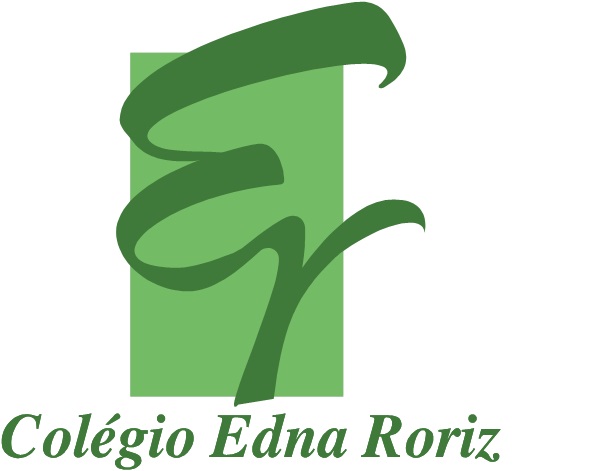 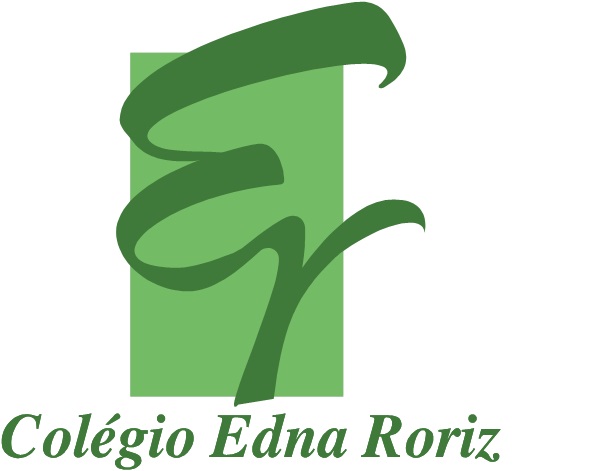 Bom dia, turma!Conforme combinado em nossa aula de hoje, façam as atividades relacionadas aos desafios matemáticos e façam, também, as páginas 134 a 137 do livro.Faremos a correção em nossa próxima aula. Até lá!Com carinho, Fernanda